The U.S. Election Assistance Commission has designated August 16, 2022, as Help America Vote Day.Are you ready to help America Vote? Sign up to be a poll Worker. Fill out the form under More Info and return to the election office. It can be scanned and emailed to elections@fannincountyga.org , you can fax it to 706-258-5164 or mail it Fannin County Voter Registration & Elections, 400 West Main St. Suite 301, Blue Ridge, Ga. 30513 or hand deliver to the same address. You can also go to securevotega.com/pollworker-signup and fill out an application.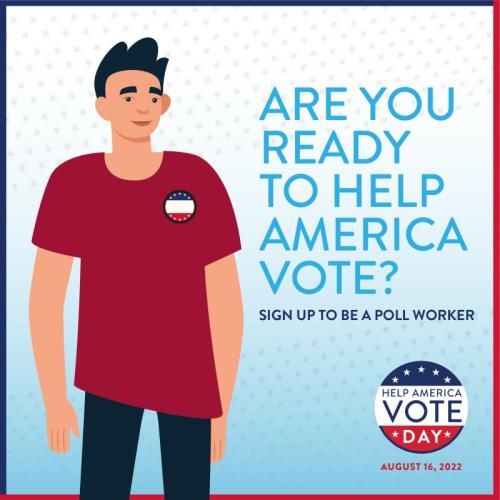 The General Election will be November 08, 2022. Early voting begins October 17, 2022, Monday through Friday 9:00 am until 6:00 pm with two Saturdays October 22nd & 29th 9:00 am until 5:00 pm ending on November 04, 2022The last day to register and be eligible to vote in the November 08, 2022, General Primary is October 11, 2022. We will begin accepting applications for absentee ballots on August 22, 2022.  Absentee by Mail Voting
Due to changes with the passing of The Election Integrity Act of 2021, absentee voting by mail has changed. Please read this in its entirety to get a clear understanding on the changes and new requirements.
Voters can request an absentee ballot 78 days before an election without providing a reason. The last day to submit an absent application is 11 days prior to the election.
Any person applying for an absentee-by-mail ballot shall make their application in writing on the form made available by the Secretary of State. The forms are different from the ones used in prior elections be sure to use the new form and fill out the front and back with the information pertaining to you.
There is a link to an absentee application on the Fannin County Board of Elections website at fannincountyga.com link to departments and link to Board of Elections or you can call the Election Office at 706-632-7740 to request an application mailed, emailed, or faxed. One can also be found on the SOS website at sos.ga.gov under elections.To confirm the identity of the voter, the absentee application requires the elector to provide: his or her namedate of birthaddress as registered address where the elector wants ballot to be mailed, and the number of his or her Georgia driver’s license or identification cardWhen you send an application for an absentee ballot, you must include the number from your driver’s license.
If you do not have a driver’s license use the number from your state-issued identification card, which you can get for free at any office of the Department of Driver Services or your county voter registration office.
However, if you have neither a driver’s license nor a state ID card, then provide a copy or photo of one of the following: United States PassportGeorgia voter identification card
Other valid photo identification card issued by a branch, department, agency, or entity of the State of Georgia, any other state, or the United States authorized by law to issue personal identificationUnited States military identification card provided that such identification card contains a photograph of the voterEmployee identification card issued by any branch, department, agency, or entity of the United States government, Georgia state government, or Georgia county, municipality, board, authority, or any other entity of the state of Georgia provided that such employee identification card contains a photograph of the voter
• Tribal identification card, provided that such identification card contains a photograph of the voter, orAny of the following documents that show your name and address:Current utility billBank statementPaycheckGovernment checkOther government document.Applications can be mailed to:
Fannin County Voter Registration & Elections
400 West Main St. Suite 301
Blue Ridge, Ga. 30513
faxed to: 706-258-5164
email to: elections@fannincountyga.orgALL precincts will be open on Election Day November 08, 2022, 7:00a.m. until 7:00 p.m.If you are interested in becoming a poll worker, please call 706-632-7740.If you have any questions or need applications, please call 706-632-7740 Board of Registration & Elections MeetingsThe first Monday in each month at 2:00 P.M.
400 West Main Street, Suite 301
Blue Ridge, GA 30513More Tools & InfoVoter Registration ApplicationGeorgia ID Card for Voting Purposes OnlyGeorgia Secretary of StateGeorgia Government Transparency & Campaign Finance CommissionOnline Voter Registrationwww.mvp.sos.ga.govhttps://ballotrequest.sos.ga.gov